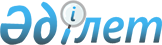 О присвоение наименований улицам в населенном пункте Акай Акайского аульного округаРешение акима аульного округа Акай Кармакшинского района Кызылординской области от 14 сентября 2011 года N 350. Зарегистрировано Управлением юстиции Кармакшинского района Кызылординской области 19 октября 2011 года за N 10-5-167

      На основании Законов Республики Казахстан "О местном государственном управлении и самоуправлении", "Об административно - территориальном строительстве" РЕШИЛ:



      1. Присвоить наименования переулкам, расположенным рядом с улицами Қорқыт ата, Бейбітшілік и Балғынбаева в населенном пункте Акай Акайского аульного округа, "Қорқыт ата", "Бейбітшілік" и "Балғынбаев".



      2. Присвоить наименования улицам, расположенным по обе сторонны дороги в аэропорт "Крайний" в населенном пункте Акай Акайского аульного округа, "Байқоңыр", "Қармақшы", "Қызылорда", "Астана", "Сырдария", "Бәйтерек", "Достық", "Дүр Оңғар".



      3. Контроль за выполнением данного решения возложить на главного специалиста аппарата акима Акайского округа Казиеву Эльмиру Ордабаевну.



      4. Настоящее решение вводится в действие по истечении десяти

календарных дней после первого официального опубликования.      Аким аульного

      округа Акай                                   Байшораева Р. 
					© 2012. РГП на ПХВ «Институт законодательства и правовой информации Республики Казахстан» Министерства юстиции Республики Казахстан
				